Kreativer Sommer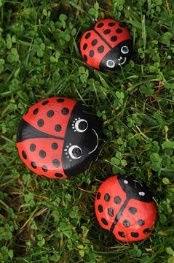  Montag 04.07.2022 – Freitag 09.07.2022  Kursort: Ohligserweg 41, 40723 Hilden Kursgebühr: 95 EUR  (zahlbar per Lastschrifteinzug oder spätestens 2 Woche vor Kursbeginn) __________________________________bitte hier abtrennen___________________________________AnmeldeformularHiermit melde ich mein Kind verbindlich für folgendes Kursangebot an: Kursbezeichnung: Kreativer Sommer Kursbeginn: Montag 04.07.2022 – Freitag 09.07.2022Kursgebühr: 95€	   Name, Vorname: ____________________________________________________________Geb. am: ___________________________________________________________________Telefon: ____________________________________________________________________Email: ______________________________________________________________________Unterschrift (Erziehungsberechtigter): ____________________________________________SEPA – LastschriftmandatIch ermächtige den Judo Club Hilden 1951 e.V. die Kursgebühr von 95€ von meinem Konto mittels Lastschrift einzuziehen.Gläubiger- Indentifikationsnummer:  DE37JCH00001167377 Kontoinhaber: ______________________________________________________________________Straße, Nr.: ________________________________________________________________________PLZ, Ort: ___________________________________________________________________________E-Mail-Adresse: _____________________________________________________________________Kreditinstitut: _______________________________________________________________________IBAN: DE _ _ / _ _ _ _ / _ _ _ _ / _ _ _ _ / _ _ _ _ / _ ________________________ 					____________________________(Ort, Datum)							(Unterschrift Kontoinhaber)